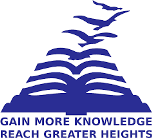 Presidency University Bengaluru SCHOOL OF ENGINEERING     MID TERM EXAMINATION                                         SET B          Instructions:Read the all questions carefully and answer accordingly. All questions are compulsory.Part A [Memory Recall Questions]Answer all the Questions. Each question carries 2 marks.	              (5Qx 2M= 10M) Q.NO. 1. Define the terms state space, action space, goal and reward with respect to the grid 			world environment.								(C.O.1) [L1]	Q.NO. 2. Differentiate deterministic and stochastic environments in reinforcement learning with an example. 												(C.O.1) [L2]	Q.NO. 3. What is discount factor? What happens when it is 0.2 and 0.9?           	(C.O.1) [L1]	Q.NO. 4. Define the function Q(s, a) in an episodic task, with an example.  	(C.O.1) [L1]	Q.NO. 5. Define the prediction and control tasks in reinforcement learning.            (C.O.2) [L1]          				Part B [Thought Provoking Questions]Answer all the Questions. Each question carries 10 marks.	             (3Qx10M=30M) Q.NO. 6. For the environment given below                                                      (C.O.2) [L3]   S :  {s0,s1,s2} where s2 is the goal state                   A : {a0,a1,a2,a3}. Input policy :            	                                 Reward functions: 			 	identify the type of the policy used in each stateUsing Monte-Carlo prediction and value function, evaluate the given policy.Q.NO. 7. Write the Bellman equation of the value function of a state in a deterministic and stochastic environment.  Find the value of all the states in the trajectory given below using Bellman equation. Assume γ = 1.  S                                                                                                                         (C.O.1) [L3]    Q.NO. 8. Assuming a random initial policy for state A as action 0, using policy iteration algorithm and the model dynamics of state A given in the table below, find V(A), after the first iteration. The state and action space of the environment are S : {A,B,C} and A : {0,1}                      (C.O.1) [L3]                                               Part C [Problem Solving Questions]Answer all the Questions. Each question carries 20 marks.	                       (1Qx20M=20M)Q.NO.9. Implement the Cart-Pole balancing Environment using a random policy for the agent. Show the output of the following:  a. create and render the environment                   b. print the state Space and action Space                      c. generate 20 episodes using a random policy.  d. Find the total return of the first 10 episodes.												(C.O.1) [L3]   Roll No  State (s)Action (a) Next state (s’)Transition probability Reward functionA0A0.10A0B0.8-1A0C0.11A1A0.10A1B0.0-1A1C0.91